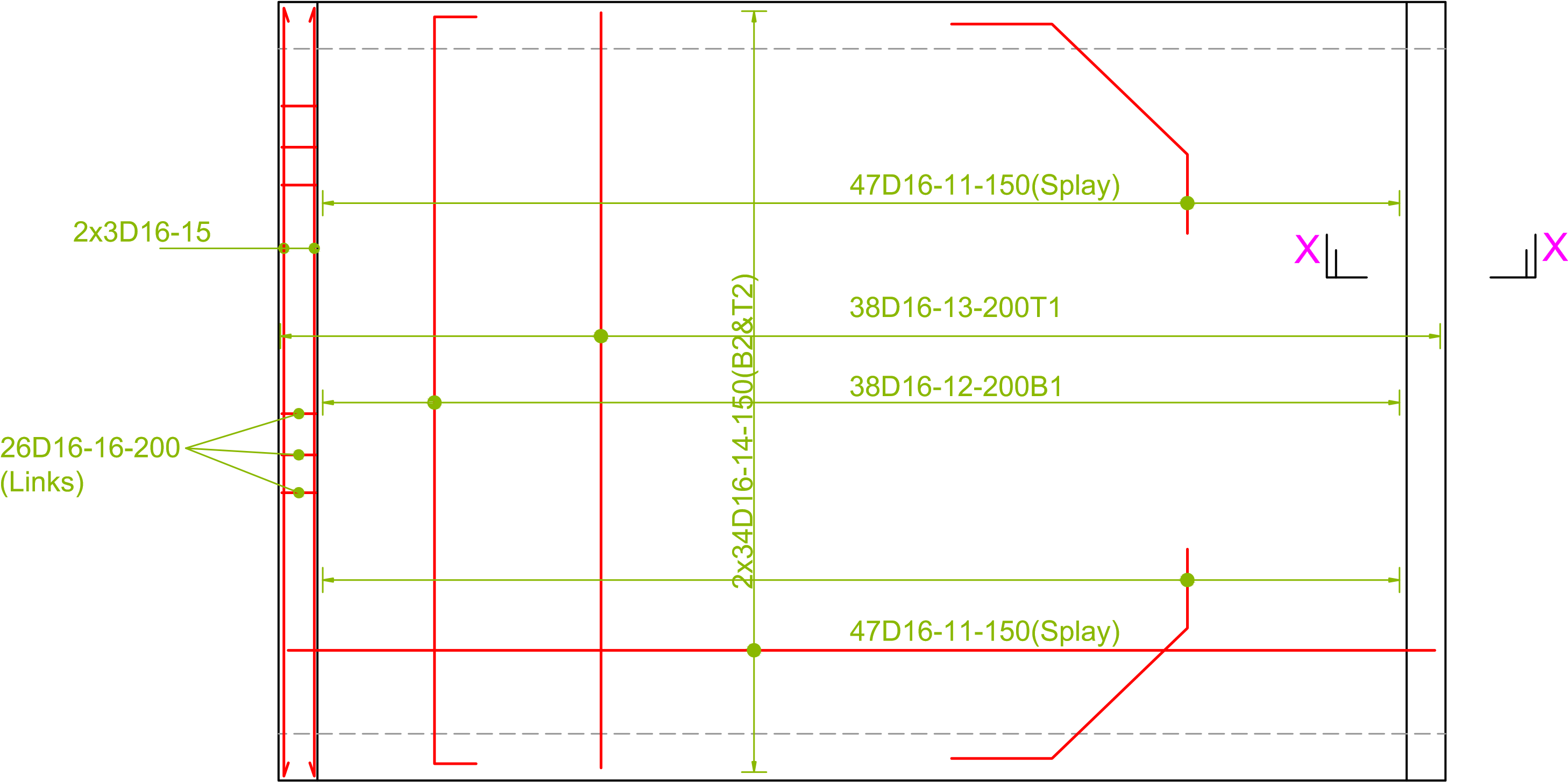 TOP SLABTOP SLABTOP SLABTOP SLABTOP SLABTOP SLABTOP SLABDESIGNED BY: D.S TELIENY P.ENG.TECHNCLIENT:KENYA CEREALS ENHANCEMENTPROGRAMME-CLIMATE RESILIENT LIVELIHOODS WINDOW (KCEP-CRAL)PROJECT:PROPOSED CONSTRUCTION OF A SMALL SPAN BOXCULVERT FOR ROAD SPOT IMPROVEMENT WORKSLEADING TO MWIRERI/WITHIMA STORE IN MOLO SUB COUNTY, ELBURGON WARDREVISIONSREVISIONSPROJECT: PROPOSED BARAKA BOX CULVERTPROJECT: PROPOSED BARAKA BOX CULVERTPROJECT: PROPOSED BARAKA BOX CULVERTDESIGNED BY: D.S TELIENY P.ENG.TECHNCLIENT:KENYA CEREALS ENHANCEMENTPROGRAMME-CLIMATE RESILIENT LIVELIHOODS WINDOW (KCEP-CRAL)PROJECT:PROPOSED CONSTRUCTION OF A SMALL SPAN BOXCULVERT FOR ROAD SPOT IMPROVEMENT WORKSLEADING TO MWIRERI/WITHIMA STORE IN MOLO SUB COUNTY, ELBURGON WARDDATEDESCRIPTIONPROJECT: PROPOSED BARAKA BOX CULVERTPROJECT: PROPOSED BARAKA BOX CULVERTPROJECT: PROPOSED BARAKA BOX CULVERTDRAWN BY: D.S TELIENY P.ENG. TECHNCLIENT:KENYA CEREALS ENHANCEMENTPROGRAMME-CLIMATE RESILIENT LIVELIHOODS WINDOW (KCEP-CRAL)PROJECT:PROPOSED CONSTRUCTION OF A SMALL SPAN BOXCULVERT FOR ROAD SPOT IMPROVEMENT WORKSLEADING TO MWIRERI/WITHIMA STORE IN MOLO SUB COUNTY, ELBURGON WARDDATEDESCRIPTIONPROJECT: PROPOSED BARAKA BOX CULVERTPROJECT: PROPOSED BARAKA BOX CULVERTPROJECT: PROPOSED BARAKA BOX CULVERTDRAWN BY: D.S TELIENY P.ENG. TECHNCLIENT:KENYA CEREALS ENHANCEMENTPROGRAMME-CLIMATE RESILIENT LIVELIHOODS WINDOW (KCEP-CRAL)PROJECT:PROPOSED CONSTRUCTION OF A SMALL SPAN BOXCULVERT FOR ROAD SPOT IMPROVEMENT WORKSLEADING TO MWIRERI/WITHIMA STORE IN MOLO SUB COUNTY, ELBURGON WARDTITLE: PLAN, ELEVATIONS & SECTIONSTITLE: PLAN, ELEVATIONS & SECTIONSTITLE: PLAN, ELEVATIONS & SECTIONSCHECKED BY:CLIENT:KENYA CEREALS ENHANCEMENTPROGRAMME-CLIMATE RESILIENT LIVELIHOODS WINDOW (KCEP-CRAL)PROJECT:PROPOSED CONSTRUCTION OF A SMALL SPAN BOXCULVERT FOR ROAD SPOT IMPROVEMENT WORKSLEADING TO MWIRERI/WITHIMA STORE IN MOLO SUB COUNTY, ELBURGON WARDTITLE: PLAN, ELEVATIONS & SECTIONSTITLE: PLAN, ELEVATIONS & SECTIONSTITLE: PLAN, ELEVATIONS & SECTIONSCHECKED BY:CLIENT:KENYA CEREALS ENHANCEMENTPROGRAMME-CLIMATE RESILIENT LIVELIHOODS WINDOW (KCEP-CRAL)PROJECT:PROPOSED CONSTRUCTION OF A SMALL SPAN BOXCULVERT FOR ROAD SPOT IMPROVEMENT WORKSLEADING TO MWIRERI/WITHIMA STORE IN MOLO SUB COUNTY, ELBURGON WARDTITLE: PLAN, ELEVATIONS & SECTIONSTITLE: PLAN, ELEVATIONS & SECTIONSTITLE: PLAN, ELEVATIONS & SECTIONSAPPROVED BY:CLIENT:KENYA CEREALS ENHANCEMENTPROGRAMME-CLIMATE RESILIENT LIVELIHOODS WINDOW (KCEP-CRAL)PROJECT:PROPOSED CONSTRUCTION OF A SMALL SPAN BOXCULVERT FOR ROAD SPOT IMPROVEMENT WORKSLEADING TO MWIRERI/WITHIMA STORE IN MOLO SUB COUNTY, ELBURGON WARDDATE:  SEPTEMBER, 2020DWG.NO.:KCEP-CRAL/003/2020APPROVED BY:CLIENT:KENYA CEREALS ENHANCEMENTPROGRAMME-CLIMATE RESILIENT LIVELIHOODS WINDOW (KCEP-CRAL)PROJECT:PROPOSED CONSTRUCTION OF A SMALL SPAN BOXCULVERT FOR ROAD SPOT IMPROVEMENT WORKSLEADING TO MWIRERI/WITHIMA STORE IN MOLO SUB COUNTY, ELBURGON WARDDATE:  SEPTEMBER, 2020DWG.NO.:KCEP-CRAL/003/2020CLIENT:KENYA CEREALS ENHANCEMENTPROGRAMME-CLIMATE RESILIENT LIVELIHOODS WINDOW (KCEP-CRAL)PROJECT:PROPOSED CONSTRUCTION OF A SMALL SPAN BOXCULVERT FOR ROAD SPOT IMPROVEMENT WORKSLEADING TO MWIRERI/WITHIMA STORE IN MOLO SUB COUNTY, ELBURGON WARDSCALE:	NTSSHEET NO.: 003